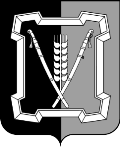 СОВЕТ КУРСКОГО МУНИЦИПАЛЬНОГО ОКРУГА СТАВРОПОЛЬСКОГО КРАЯРЕШЕНИЕ08 сентября 2022 г.                      ст-ца Курская	                                         № 430     О занесении в Галерею почета Курского района Ставропольского краяВ соответствии Положением о Галерее почета Курского района Ставропольского края, утвержденным решением Совета Курского муниципального района Ставропольского края 12 августа 2021 г.  № 244, протоколом заседания комиссии по рассмотрению ходатайств о занесении Галерею почета Курского района Ставропольского края от 08 сентября 2022 года Совет Курского муниципального округа Ставропольского края РЕШИЛ:1. За заслуги в формировании и реализации социальной и экономической политики Курского района Ставропольского края, большой вклад в развитие культуры и искусства Курского района, воспитание, просвещение, охрану здоровья, жизни и прав граждан, занести в Галерею почета Курского района Ставропольского края граждан и организации согласно приложению к настоящему решению.2. Настоящее решение вступает в силу со дня его подписания и подлежит опубликованию в газете «Степной маяк».Приложениек решению Совета Курскогомуниципального округаСтавропольского краяот  08 сентября 2022 г. № 430  ГРАЖДАНЕ, ЗАНЕСЕННЫЕ В ГАЛЕРЕЮ ПОЧЕТА КУРСКОГО РАЙОНА СТАВРОПОЛЬСКОГО КРАЯ В 2022 ГОДУПредседатель Совета Курскогомуниципального округа Ставропольского края                                             А.И.Вощанов                            Временно исполняющий полномочия главы Курского муниципального округа Ставропольского края, первый заместитель главы администрации                                           Курского муниципального округа Ставропольского края                                                                                  П.В.Бабичев                            1.МильцаевПавелВасильевичТренер-преподаватель  муниципального казенного учреждения дополнительного образования «Детско-юношеская спортивная школа»2.Лебедева Валентина ВасильевнаЗаместитель директора по воспитательной работе муниципального казенного общеобразовательного учреждения «Средняя общеобразовательная школа № 10»3.Казарова Наталья Николаевна Воспитатель муниципального казенного дошкольного образовательного  учреждения «Детский сад № 11 «Сказка» 4.Худикова Елена АнатольевнаЗаместитель директора по учебно-воспитательной работе муниципального казенного общеобразовательного учреждения «Средняя общеобразовательная школа № 11» 5.Бабаева Светлана ДмитриевнаЗаместитель директора по учебно-воспитательной работе муниципального казенного общеобразовательного учреждения «Средняя общеобразовательная школа № 5» 6.Мухин Виталий ВикторовичСтарший тренер-преподаватель муниципального казенного учреждения дополнительного образования «Детско-юношеская спортивная школа «Старт» 7.Бурлакина Наталья ИвановнаДелопроизводитель муниципального казенного учреждения «Централизованная бухгалтерия»  (пенсионер)8.Оганесян Галуст ЗавеновичИндивидуальный предприниматель, глава крестьянского (фермерского) хозяйства9.Кудаева Татьяна ВачакановнаУчитель математики и физики  муниципального казенного общеобразовательного учреждения «Средняя общеобразовательная школа-интернат»10.Агузова Ольга АлександровнаВоспитатель муниципального казенного дошкольного образовательного учреждения «Детский сад № 19 «Колосок»11.Клинчаев Валерий КарповичУчитель русского языка и литературы муниципального казенного общеобразовательного учреждения «Средняя общеобразовательная школа № 5» (пенсионер)12.Егиазарова Ева ЯковлевнаМедсестра Курской центральной районной больницы (пенсионер)13.Шургаев Иван ВасильевичУправляющий отделением №1 сельскохозяйственного производственного кооператива-колхоза «Кановский»14.Сафарьян Альберт СаркисовичДиректор общества с ограниченной ответственностью сельскохозяйственного предприятия «Колхоз имени Ленина»15.Костенко Андрей АнатольевичИндивидуальный предприниматель, глава крестьянского (фермерского) хозяйства16.Зуев Сергей ВикторовичТракторист сельскохозяйственного производственного кооператива «Колхоз «Ростовановский»17.Гаврилова Лариса Варламовна Главный бухгалтер закрытого акционерного общества агропромышленного предприятия «СОЛА»18.Маркович Раиса ПавловнаЗаведующий детским отделением государственного бюджетного учреждения здравоохранения Ставропольского края «Курская районная больница»(пенсионер) 19.Оганесова Светлана Григорьевна Медицинская  сестра государственного бюджетного учреждения здравоохранения Ставропольского края «Курская районная больница» (пенсионер)20.Цопарь Мрина НиколаевнаПреподаватель муниципального бюджетного учреждения дополнительного образования «Курская детская художественная школа»21.Шебалкова Елена ТадеушовнаЗаведующий филиала № 23 Балтийской библиотеки муниципального казённого учреждения культуры «Централизованная библиотечная система»  22.Прудько Галина ВасильевнаПреподаватель муниципального бюджетного учреждения дополнительного образования «Курская детская музыкальная школа» 